PRIVATE /CORPORATE LANGUAGE CLASSESEnjoy a personal learning time with a tutor of your desired language at a time most comfortable that suit your specific needs.Per day:Private classes at the institute: ₦3700 NGNClasses outside the institute: ₦4700 NGNCorporate Group classes Group classes 3-5 Persons: ₦10,000 per group Group classes 8-10 persons: ₦ 20,000 per groupCourse registration fee = ₦1500CUSTOMIZED/GROUP CLASSES AT THE INSTITUTEStructured to develop your corporate language skills in English, German,Arabic,French, Chinese,Portugese, Italian or Spanish.Our 3 months Beginners A1 & A2 Course plan and prices includes: For German, Spanish, Italian, Portuguese and EnglishAddict plan = ₦75, 000 (runs for 3 times a week, 2 hours per class) No pain No gain plan = ₦85,000 (runs for 4 times a week, 2 hours per class)Part Payment Addict plan- ₦40,000 (only two instalments)Part payment for No pain no gain =₦50,000 (only two instalmentsLearning Materials: ₦6,000Registration Fee: ₦15003 months course plan for Chinese and FrenchAddict plan =55,000Learning Materials: ₦6,000Registration Fee: ₦1500Kindly note that part payment is not allowed for French and Chinese because the price is already discounted.Our 3 months Intermediate B1 Course plan and prices includes:Addict plan = ₦75, 000 runs for 3 times a week, 2 hours per class) Our 3 months Intermediate B2 Course plan and prices includes:Addict plan = ₦85, 00 (runs for 4 times a week, 2 hours per class)3 MONTHS WAZOBIA NIGERIA PROGRAMDiversify your language skill by learning languages of your immediate environment.Hausa ₦55,000Igbo ₦55,000Yoruba ₦75,000Learning materials; ₦ 6,000Registration fee; ₦1,500TRANSLATION AND INTERPRETATION CERTIFICATE COURSE (1, 2 or 3 Master courses)Structured to develop your corporate skills translation ad interpretation to and from French & Spanish to English₦85,000 (1 MASTER COURSE)-3 Months (runs for 2 times a week, 2 hours per class)₦ 170,000(2 MASTER COURSES) - 6 Months₦ 250,000 (3 MASTER COURSES) - 9 Months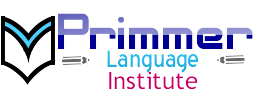 Benefit of registering at primmer languages Free Access to the E-Library Free gift bundle on registrationFree Preparatory Classes for the DELE, ZEUTIFICAT DAF, DELF and IELTS ExamsTO CONTACT USAddress: No. 3, Fez Street off Kumasi Crescent along Aminu kano Crescent, Wuse 2, Abuja.	Landmarks Domino Pizza and FERMA Building.Call: 	08125244007, 08064993924Follow us on our social media platforms:twitter.com/primmer languagefacebook.com/languageclassesinabujainstagram.com/primmerlanguageinstitute.SATURDAY CHILDREN AND TEENS CLASSESRegister your kids and teens in our Saturday classes for a 3-month session. They would learn in an interactive and playful environment with audio and video materials		3 MONTHS FEE: 36,000 NGN		6 WEEKS FEE: 18,000DAILY PRIVATE CLASSES FOR CHILDREN AT THE CENTRE1 child = ₦3000 per child2 children = ₦2500 per child3-4 children = ₦2000 per child5-8 children = ₦1000 per childJULY & AUGUST SUMMER CLASSESWe offer fun filled classes in French, Spanish and Chinese which include creative workshop (art, craft, and dance) for kids and teenagers throughout the summer (4 DAYS A WEEK):Weekdays Mon to Thurs (6 weeks) ₦ 30,000Saturdays only (6 weeks) ₦25,000July & August Summer language programDates: July 22nd – August 30th.TO CONTACT US No 3, Fez street Off Kumasi Cresent Along Aminu kano  Cresent, Wuse 2, Abuja. Landmark Domino Pizza and Ferma Building.08125244007, 08064993924Contact us @ info@primmerlanguages.comOr Email: primmerlanguageinstitute @gmail.comTo enjoy our discounts cost above , Follow usTwitter         twitter.com/primmer languagefacebook  facebook.com/languageclassesinabuja   instagram. instagram.com/primmerlanguageinstitute.SESSIONS IN 2020JANUARY –APRILAPRIL-JULYAUGUST-OCTOBERNOVEMBER-JANUARYPRIMMER LANGUAGE INSTITUELanguage Classes, Translation, Interpretation,Language Exams 2019